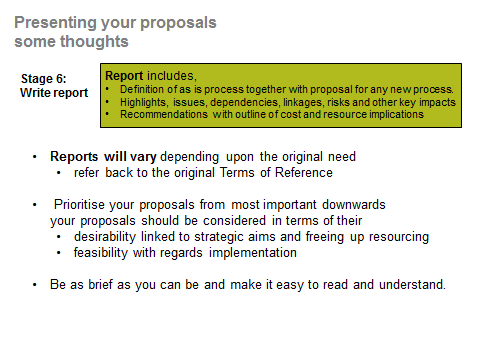 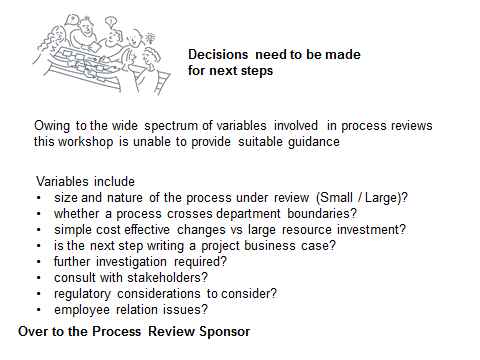 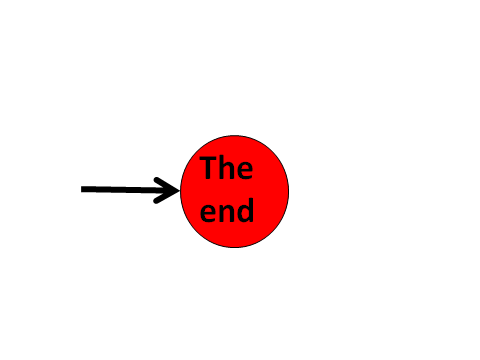 Participative Process ReviewsParticipative Process ReviewsParticipative Process ReviewsSession 6Presenting proposals and next stepsVer: 08 Jul 2015